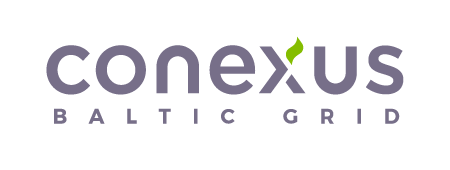 2. pielikumsAtklāta konkursa nolikumam“ PGV Vireši-Tallina ekspluatācijas drošuma paaugstināšanas darbu kompleksa izpilde, pamatojoties uz cauruļu iekšējās diagnostikas rezultātiem”DARBU IZPILDES TĀMEGāzes pārvades vadītājs  						A.KokinsLīguma darbu un tā izpildes pamata posmu nosaukumsPosma aprēķinātā cena, EURPosma aprēķinātā cena, EURIzpildes termiņšLīguma darbu un tā izpildes pamata posmu nosaukumsPar vienībuKopā1. 2018. gada ROSEN Europe B.V. PGV Vireši-Tallina DN700 / 88,00 km, iekšējās diagnostikas rakstisko un elektronisko atskaišu (t.sk. magnetogrammu izlases) analīze, pieļaujamā darba spiediena aprēķins, defektu (7884 defektu) ranžēšanu bīstamības grupās.21.12.2018.2. 2018. gada ROSEN Europe B.V. un 2012.gada ЗАО «Везерфорд трубопроводный сервис» atskaites datu salīdzināšana. Jauno defektu un anomāliju atlase, to defektivitātes pakāpes un rakstura noteikšana. Sākotnējās programmas izstrādāšana defektu selektīvai tehniskai apsekošanai. Atzinuma par PGV Vireši-Tallina tehnisko stāvokli saskaņā ar CID-2018 un veiktajiem remonta darbiem pēc CID-2012 izstrādāšana.21.12.2018.3. Korozijas stāvokļa analīze (saskaņā ar visu iesniegto defektu masīvu) un posmu ar augstu korozijas bojājumu blīvumu, kur nepieciešams veikt pilnu izolāciju, atzīmēšana. Izsniegt izolēšanas programmu 5 gadiem ar posmu un cauruļu norādījumu.21.12.2018.4. Metināto savienojumu radiogrammas atšifrējums un defektu veidu, tipu un izmēru noteikšana. Pēckontroles rezultātu tehnisko risinājumu iesniegšana (40 gab.). Atzinuma izstrādāšana par neapsekoto metināto savienojumu (235 gredzenveida, 354 gareniskās šuves defektiem un 1 gareniskās šuves zonas lineāras anomālijas) garantēto kalpošanas laiku ar prognozējamo atlikušo resursu uz 5-8 gadiem un turpmākās ekspluatācijas parametriem.21.12.2018.50% apmērā29.03.2019.50% apmērā5. Cauruļu defektīvo zonu (20 gab.) ar sieniņu faktiskiem defektiem stiprības aprēķins (t.sk. nospriegotā – deformētā stāvokļa parametri, stiprības rezerves koeficienti, pieļaujamais darba spiediens). Defektīvo zonu (20 gab.) bīstamības novērtējums esošajam PGV Vireši-Tallina ekspluatācijas režīmam un cauruļu remonta metožu tehniskā risinājuma izstrādāšana.21.12.2018.50% apmērā29.03.2019.50% apmērā6. Caurules iekšējās diagnostikas (CID) un remonta-atjaunošanas darba rezultātu analīze. CID pa tipiem un izmēriem iedalīto faktisko defektu un anomāliju atklāšanas statistisko likumsakarību un kļūdu analīze. Tehniskā atzinuma drošas ekspluatācijas pieļaujamo darba spiedienu izstrādāšana 5.gadiem. Defektu lokālās apsekošanas programmas koriģēšana.29.03.2019.